      MÜLKİ VE İDARİ AMİRLERİMİZ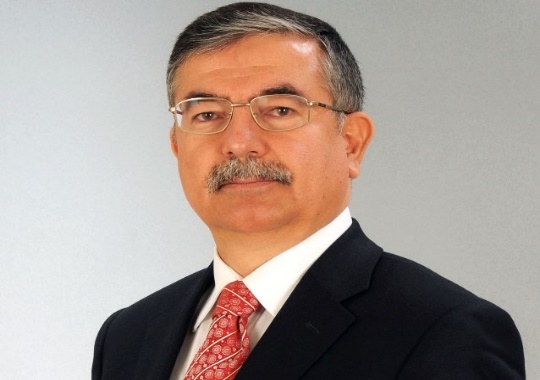 İSMET YILMAZ-MİLLİ EĞİTİM BAKANI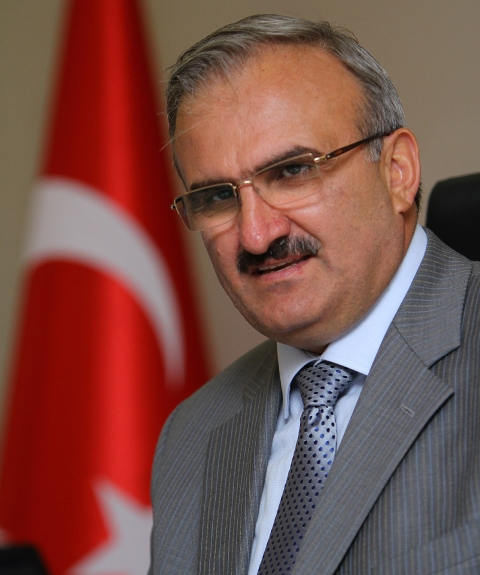 MÜNİR KARALOĞLU-ANTALYA VALİSİ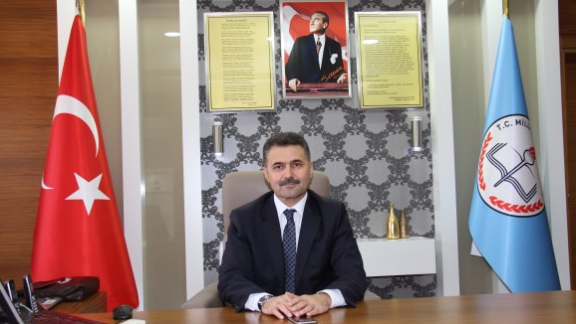 YÜKSEL ARSLAN-ANTALYA İL MİLLİ EĞİTİM MÜDÜR VEKİLİ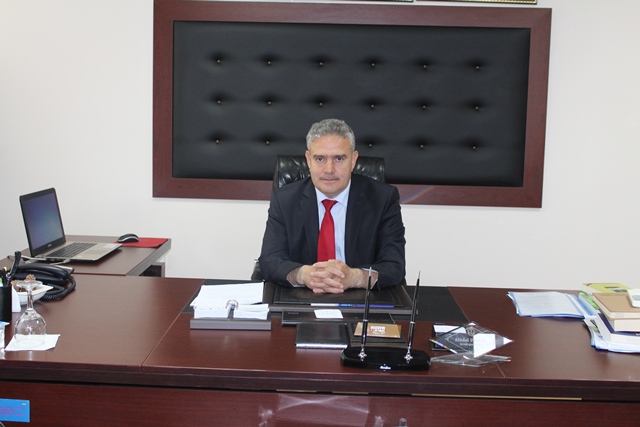 HÜDAİ VURAL-KEPEZ İLÇE MİLLİ EĞİTİM MÜDÜRÜ